MENINGKATKAN PARTISIPASI DAN HASIL BELAJAR SISWA KELAS V PADA PEMBELAJARAN IPS MELALUI PENERAPAN MODEL COOPERATIVE LEARNING TIPE PICTURE AND PICTURE(Penelitian Tindakan Kelas di Kelas V SDN Cibabat Mandiri 5 Kota Cimahi dalam Pembeajaran IPS pada Materi Keanekaragaman Suku Bangsa dan Budaya di Indonesia)SKRIPSIDisusun Untuk Memenuhi Salah Satu Syarat Memperoleh Gelar Sarjana Pendidikan        Guru Sekolah Dasar Oleh :RIZKA RACHMALIA 115060282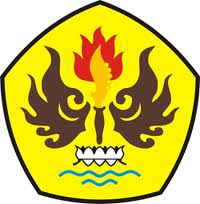 PROGRAM STUDI PENDIDIKAN SEKOLAH DASAR
FAKULTAS KEGURUAN DAN ILMU PENDIDIKAN 
UNIVERSITAS PASUNDAN
BANDUNG
2015